2016 –7 4K TVs, Black and Gray Interior, 32 Foot Gooseneck with 7000kw Generator and Central Heat/AirMobile Video Game Theater: $89,000Mobile Video Game Theater and Truck: $98,000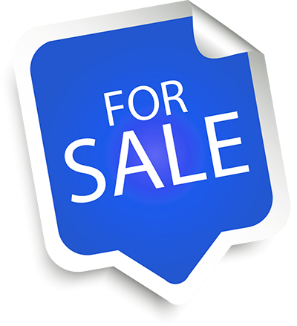 Tons of custom upgrades and ready to be picked up today! 2007 Ford F350 4x4 wrapped to match is included. This 36-foot Gooseneck Video Game Theater includes a Black and Gray Interior, Library of 65 Video Games, Vertical Vinyl Shades at Doorway, Exterior Awning, Three Outside Gaming Stations with 75” TVs, Satellite Ready, Movie Night Ready and 3D Options. Interior boasts Five 55" TVs, Two Racing Seats and Racing Wheel/Pedal Simulator, Surround Sound, Laser and Mood Lighting, Blu-Ray DVD player w/ Bluetooth for music, custom limousine seating, 6 Ft. Tables & Chairs for rentals and 12 Staff Shirts and 10 hats included. Power supplied by a Cummins/Onan 7000 kw commercial generator with a 60-gallon gas tank. Gaming Systems include 7 X Box Ones, 6 WII Us and Remotes.Truck/Tow Vehicle2007 Ford F350 4x4Mobile Video Game TheaterMake: Continental Year: 2016 Asking Price: Mobile Video Game Theater - $89,000 Asking Price: Mobile Video Game Theater and Truck - $98,000MSRP: $150,000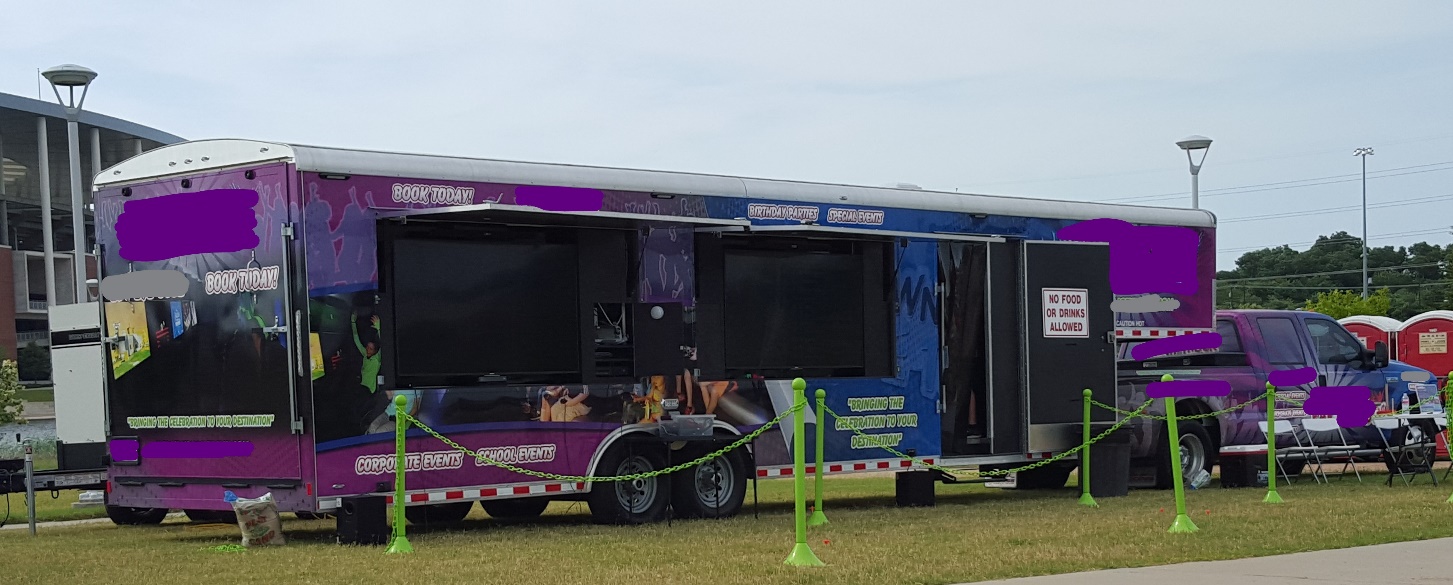 MaintenanceGenerator: Last Maintenance - June 2017Age of tires: 1 year – great conditionNumber of TV's/Gaming Stations Inside: 5Number of TV's/Gaming Stations Outside: 2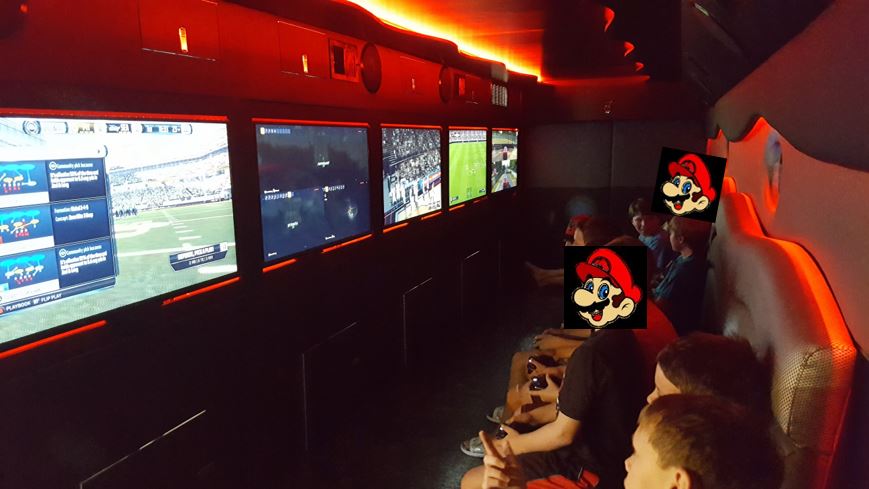 Game Consoles: 7 X Box Ones, 6 WII Us and RemotesApproximate number of games included: 40Mobile Video Game Theater32 Foot Gooseneck 7000kw Generator and Central Heat/Air 60 Gallon Fuel Tank installed Interior Colors: Black and GrayCustom Upgrades IncludedVertical Vinyl Shades at Doorway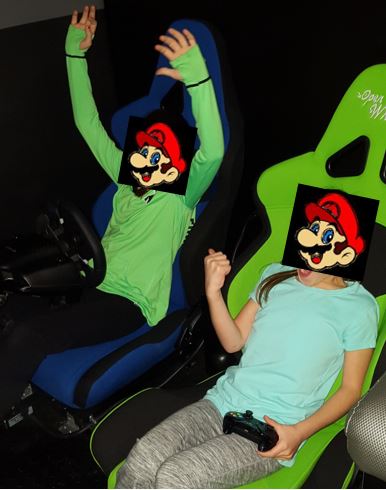 Exterior AwningTwo Outside Gaming Stations with 75” TVsSatellite ReadyMovie Night Ready3D OptionsTwo Racing Seats and Racing Wheel/Pedal SimulatorSurround SoundLaser and Mood LightingBlu-Ray DVD player w/ Bluetooth for music, custom limousine seatingSpare Tire5 - Samsung 55" High Definition TVs with Speaker Bars2 - Samsung 75" High Definition TVs with Speaker BarsTwo minor scratches on outside of trailer and the top left-hand side of the trailer has minor damage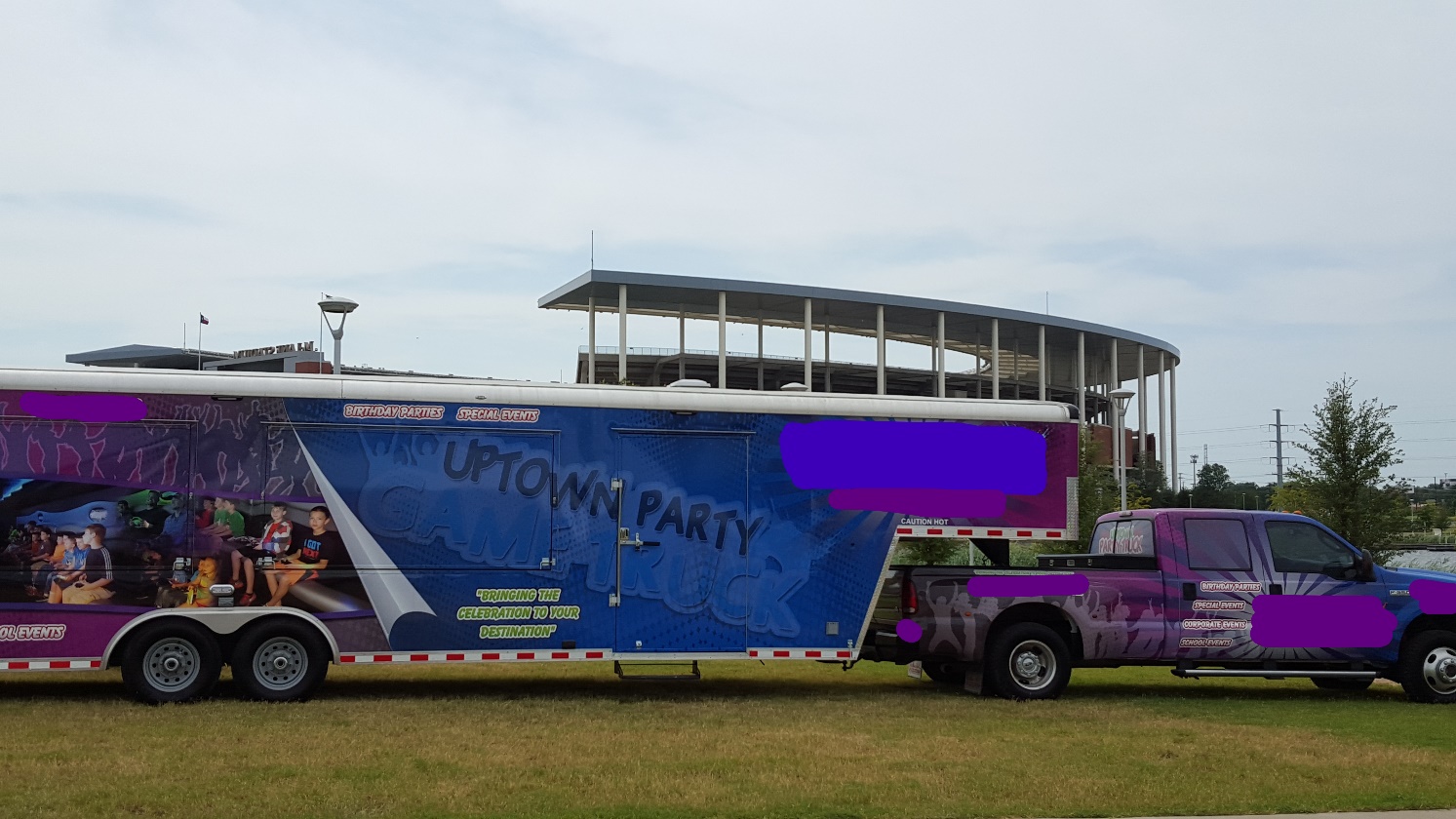 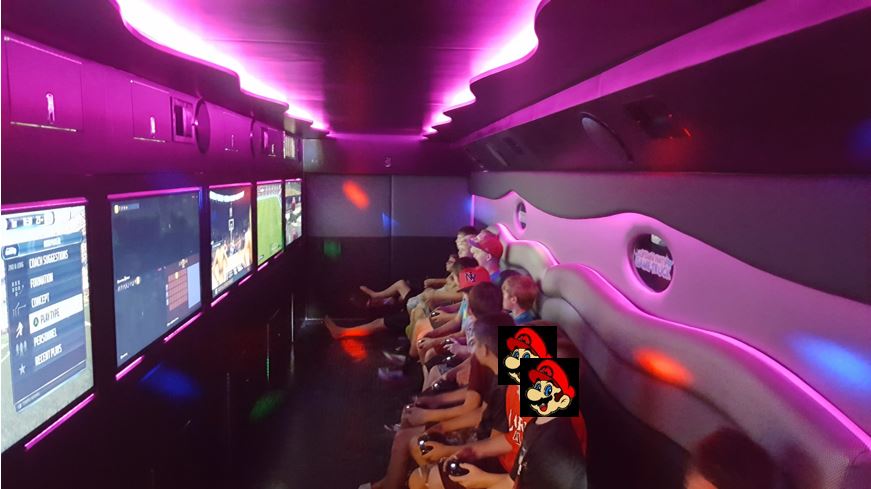 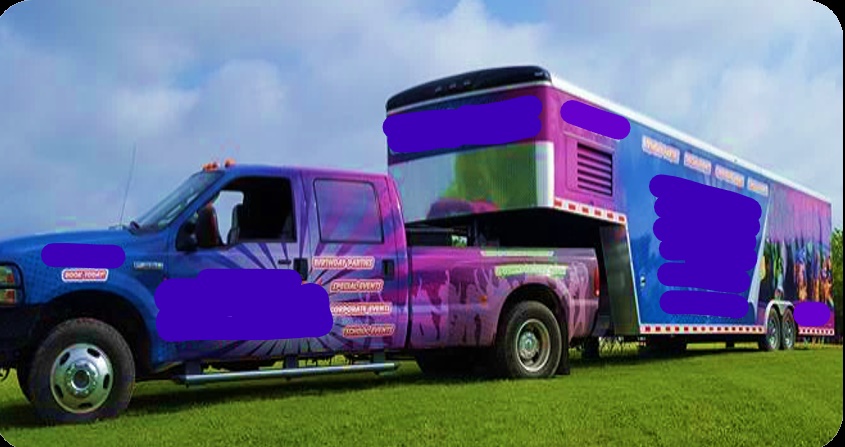 